Осенний праздник «Золотая осень»Воспитатель (в костюме осени обращает внимание на свой наряд, который подарила ей Осень):- Посмотрите, что за диво,В нашем  зале так красиво,Осень золотая в гости к нам пришла,Желтыми листочками зал наш убрала.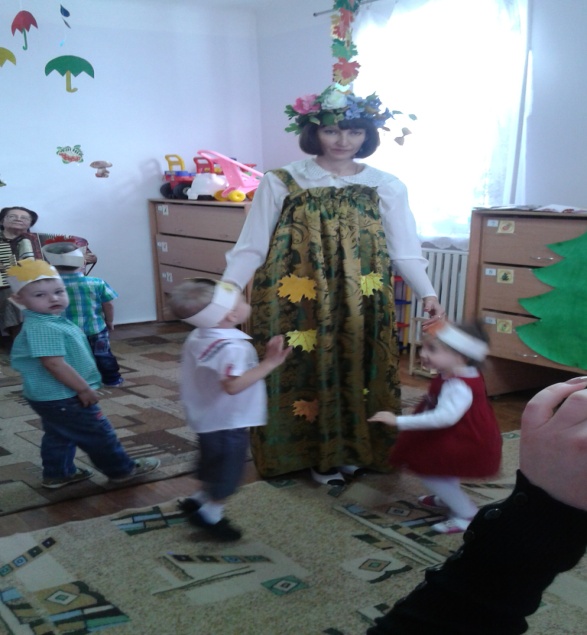 Ребенок:-Осень постаралась,Листики развесила,Чтобы всем ребятамБыло очень весело!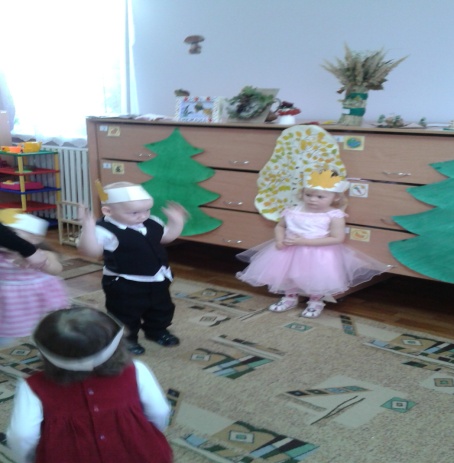 Воспитатель:-Желтые и красныеВсе листочки разные.Соберем мы их в букет,Будет осени портрет.Исполняется песня  «Осень, осень к нам пришла!»I.Осень, осень к нам  пришлаДождь и ветер принеслаКап-кап-кап,кап-кап-кап.Дождь и ветер принесла.Кап-кап-кап,кап-кап-кап.Дождь и ветер принесла.II.Пожелтел зеленый сад,Листья кружатся, шуршатШу-шу-шу,шу-шу-шу.Листья кружатся, шуршат.Шу-шу-шу,шу-шу-шу.Листья кружатся, шуршат.III.Песни птичек не слышны,Подождем их до весны.Чик-чирик, чик-чирик,Подождем их до весны.Чик-чирик, чик-чирик,Подождем их до весны.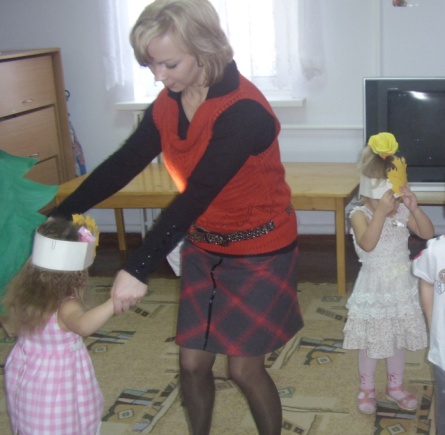 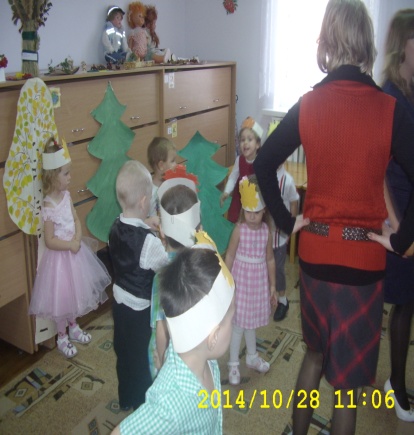 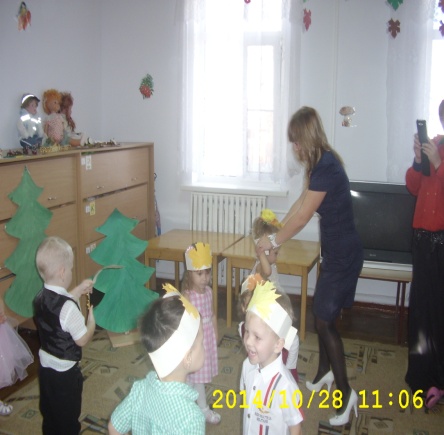 Ведущий: Вот и осень наступила,Нам листочки подарила,Хороши листочки наши,С ними весело попляшем!Исполняется пляска «Осенние листочки» (сборник Ануфриевой «Игры-занятия» стр.239.I.Мы – листочки, мы - листочки,Мы – осенние листочки,Мы на веточках сидели,Ветер дунул – полетели.II.Мы летали, мы летали,Все листочки так устали!Перестал дуть ветерок,Все уселися в кружок!III. Ветер снова вдруг подул.И листочки с веток сдул,Все листочки полетелиИ на землю тихо сели.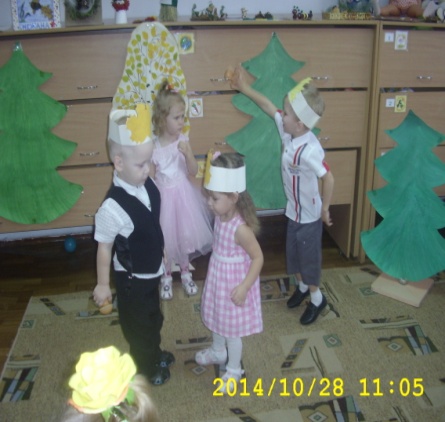 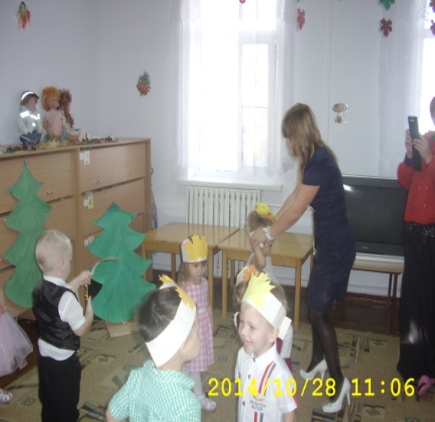 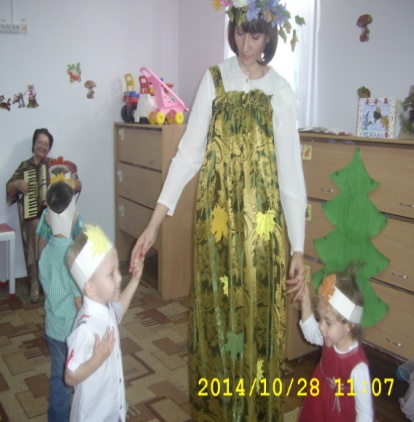 Воспитатель:Ребята! Тучки собираются Дождик начинается!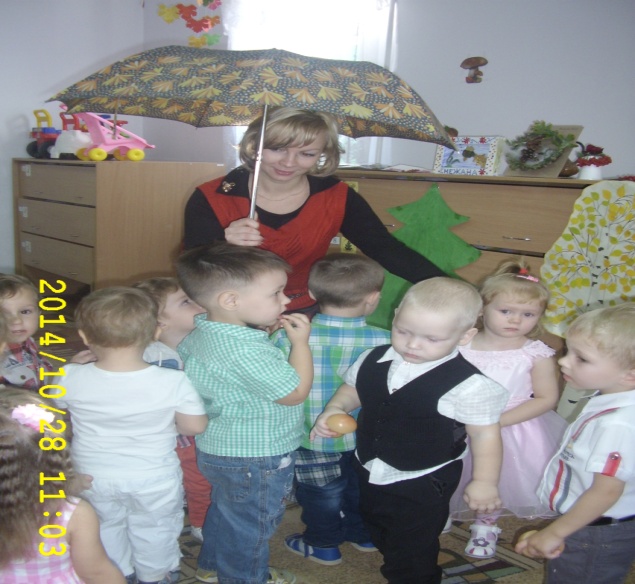 Исполняется песня «Дождик».I. Дождик, дождик кап-кап-капМокрые дорожки,Нам нельзя идти гулятьМы промочим ножки.Кап-кап, кап-кап,Мы промочим ножки.Воспитатель:Дождь покапал и прошел!		Это очень хорошо!			В небе солнце светит,Веселитесь, дети!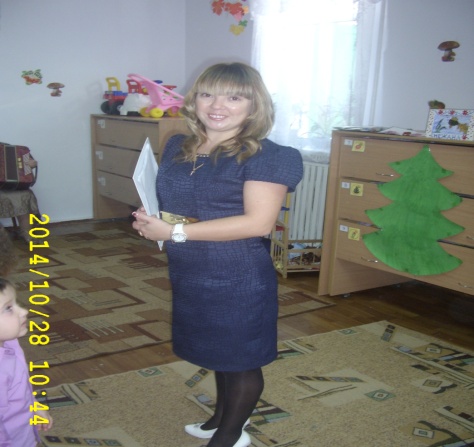 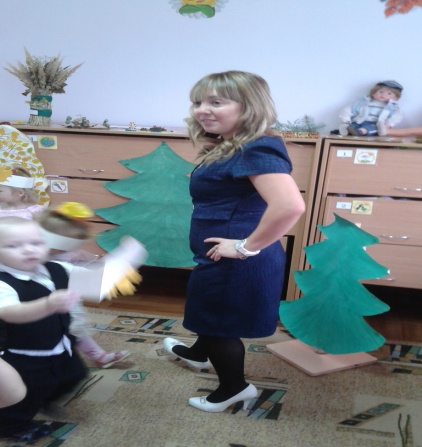 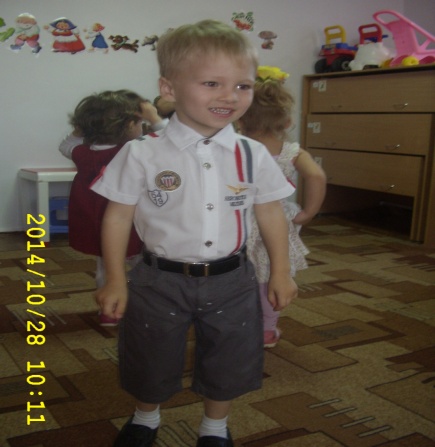 Игра «Солнышко и дождик».Входит бабушка (переодетый воспитатель).Воспитатель (обращает внимание детей на бабушку, рассматривают ее).Бабушка:Ребята!Дождь сегодня был грибной,Очень сильный, проливной,Мы корзиночку возьмем,За грибами в лес пойдем.Дети с бабушкой собирают грибы.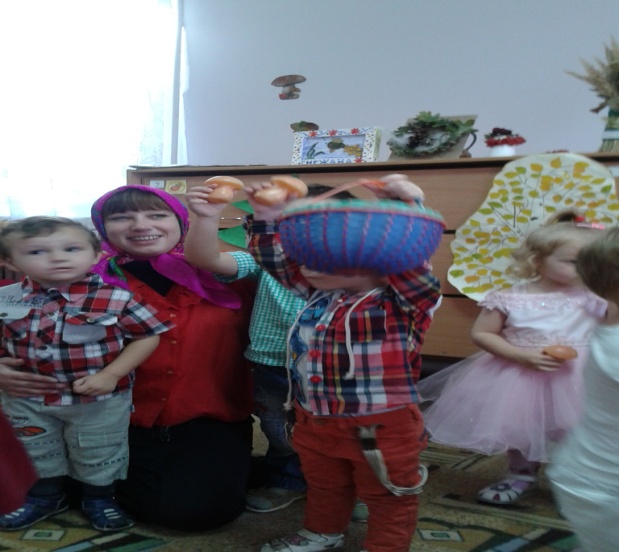 Звучит песня «Мы в лесок пойдем».I.Мы в лесок пойдем,Мы грибок найдем.Маленький да складный,В шапочке нарядный Мы грибок найдем.II.Мы в лесок пришли,Мы грибок нашли.Маленький да складный,В шапочке наряднойМы грибок нашли.(Набрали грибов полную корзинку).Бабушка: Какие вы молодцы, что помогли мне. Смотрите сколько собрали грибов. А за это я сейчас угощу вас пирогом. Ой, а где же он, наверно я его дома забыла. Пойду сейчас принесу.  (бабушка выходит и заходит с пирогом).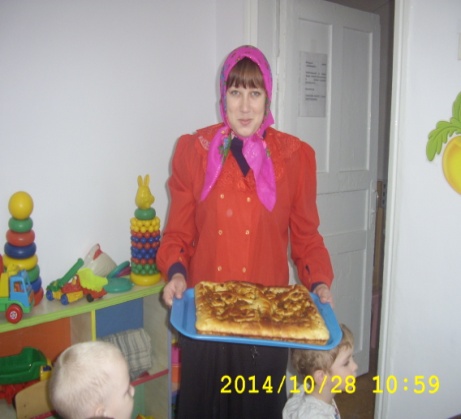 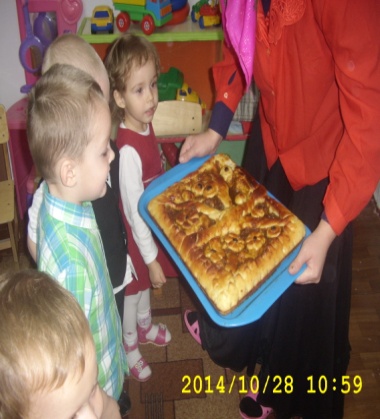 Воспитатель:  Спасибо, бабушка.Ребята, пойдемте отведаем «бабушкиного» пирога. Наверное, вкусный.Дети угощаются.Воспитатель угощает гостей (чаепитие).